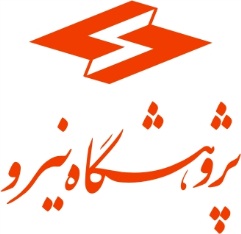 پرسشنامة پيشنهاد طرح‌نامه پژوهش (پروپوزال پژوهشی)نام و نام خانوادگی متقاضی: زمینه تخصصی:شماره تلفن تماس: آدرس پست الکترونيکي:گروه پژوهشی انتخابی:   فراخوان جذب:                                                                                      تاريخ تكميل فرم:1- مقدمهنظر به اینکه تدوین و ارائه پروپوزال پژوهشی میتواند بهعنوان یکی از شاخصهای ارزیابی توانایی پژوهشی متقاضیان جذب هیات علمی (از جمله نوآوری پژوهشی، مساله محوری، میزان آشنایی با مسائل راهبردی پژوهشگاه نیرو، شناخت منابع اصلی حوزه دانشی و ...)، مورد استفاده قرار گیرد، خواهشمند است باتوجه به نکات ذیل، نسبت به تکمیل فرم پيشنهاد طرح‌نامه پژوهش (پروپوزال پژوهشی) اقدام فرمایند:برای تکمیل پروپوزال شایسته است که متقاضی ابتدا رصدی از علم و فناوری حوزه دانشی خود در صنعت برق و انرژی را داشته و کاربردها و ایدههای خلاقانه حوزه تخصصی خود در صنعت برق و انرژی را ارائه نموده و سپس یکی از این موضوعات مورد نظر بهصورت پروپوزال و با جزییات و برنامه مالی- زمانی در قالب پروپوزال ارائه شود.فرم پروپوزال در دو نسخه تهیه شود.متقاضیان یک نسخه از پروپوزال تکمیل شده را حداکثر تا روز انجام مصاحبه به گروه پژوهشی مربوطه (جهت درج در پرونده جذب هیات علمی متقاضی) تحویل نمایند. متقاضیان یک نسخه دیگر از پروپوزال تکمیل شده را حداکثر تا روز انجام مصاحبه به معاونت پژوهشی (اداره پشتیبانی و خدمات پژوهشی) جهت بررسی امکان همکاری در دوره پسادکتری صنعتی در صورت تمایل متقاضی تحویل نمایند. درصورت پذیرش متقاضی بهعنوان عضو هیات علمی این پروپوزال میتواند با موافقت گروه مربوطه مبنای شروع بهکار عضو باشد. همچنین درصورت عدم پذیرش متقاضی بعنوان عضو هیات علمی این طرح میتواند پس از تایید معاونت پژوهشی پژوهشگاه نیرو و در صورت تمایل متقاضی، در قالب پسادکتری صنعتی به اجرا درآید.در صورت هرگونه سوال در زمینه تکمیل پروپوزال، متقاضیان میتوانند با گروههای مربوطه تماس حاصل فرمایند.2- رصد علم و فناوری حوزه دانشی متقاضی در صنعت برق و انرژی (با تکیه بر استانداردها و ابزارهای موجود و منابع اصلی حوزه دانشی، شناخت اولویتهای پژوهشی ملی و بینالمللی، مراکز پژوهشی مرتبط داخلی و بین المللی، کاربردهای حوزه دانشی متقاضی در صنعت برق و انرژی و ... )3- ارائه عناوین ایدههای پژوهشی متقاضی جهت پیادهسازی در صنعت برق و انرژی4- انتخاب یکی از این موضوعات مطرح شده در بخش 3 همراه با جزییات و برنامه مالی- زمانی در قالب پروپوزال پژوهشی4-1- عنوان طرح:فارسي:انگلیسی:4-2- ويژگي‌هاي طرح: 4-2-1- مسأله پژوهش ، هدف، ضرورت و  اهميت پژوهش:الف- تعریف مسأله :ب- هدف:ج- ضرورت و اهمیت پژوهش:4-2-2- پرسش های پژوهش:4-2-3- فرضیه های پژوهش:4-2-4- روش انجام پژوهش:4-2-5- چگونگی انجام طرح و مراحل اجرای کار: 4-2-6- جامعة آماري پژوهش و روش جمع آوری دادهها:4-2-7- روش تحلیل دادهها:4-3- سابقه علمي طرح و فهرست منابع:4-3-1- سابقه علمي طرح و پژوهش هاي انجام شده با ذكر مأخذ:4-3-2- فهرست برخي منابع و مأخذ كه در اجراي اين طرح مورد استفاده قرار خواهند:4-4- جدول زماني مراحل پيشرفت كار (گانت چارت)4-5- كاربرد نتايج طرح و زمینههای استفاده از آن (تولید دانش فنی، تولید نمونه محصول، ارائه خدمات):  (لطفاً به‌طور دقيق كاربرد نتيجه طرح و فايده آن نظر ذكر شود)4-6- پيش‌بيني مشكلات اجرايي طرح:4-7- برآورد هزينه‌هاي طرح:4-8- نحوه تامین منابع مالی مورد نیاز طرح (اعم از تامین توسط پژوهشگاه نیرو، جلب مشارکت دیگر نهادها و ...)4-9- ملاحظات اخلاقی در انجام طرح:4-10- سایر توضیحات مورد نیاز:4-11- چکیده انگلیسی طرح:مراحلشرح پيشرفت كارمدت (ماه)مرحله اولمعرفي پژوهش (تعریف مسأله، اهميت و ضرورت پژوهش، اهداف، فرضيه و پرسش‌ها، تعريف مفاهيم و اصطلاحات) بررسي پيشينة پژوهشمرحله دوممعرفي ابزار پژوهش، روش پژوهش و جامعة آماري و گروه نمونه، گردآوري داده‌ها (يا نگارش حداقل 60 درصد از گزارش پژوهش)مرحله سومتجزيه و تحليل داده‌ها، نتيجه‌گيري، بحث و تفسير و ارائه پيشنهاد (ارائه گزارش نهايي)ردیفموضوعمبلغ (ریال)1هزينه‌هاي مربوط به منابع انسانی2هزینه مواد مصرفی3هزینه مواد مصرف نشدنی4هزينه مسافرت و اياب و ذهاب (در صورت لزوم)5هزينه‌هاي آموزشجمع کل هزینه هاجمع کل هزینه ها